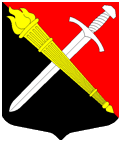 АДМИНИСТРАЦИЯМуниципальное образование Тельмановское сельское поселение Тосненского района Ленинградской областиП О С Т А Н О В Л Е Н И Е«23»  июля  .                                                                                         № 114В соответствии с п.6 ст. 6 Федерального закона от 27.07.2010 № 190-ФЗ «О теплоснабжении», разделом  2 Правил организации теплоснабжения в Российской Федерации, утвержденных постановлением Правительства Российской Федерации от 08.08.2012 № 808 (в ред. от 04.02.2017 № 139),  постановлением администрации муниципального  образования  Тельмановское  сельское  поселение  Тосненского  района  Ленинградской  области от 20.04.2015 № 85 «Об утверждении Схемы теплоснабжения муниципального  образования  Тельмановское  сельское  поселение  Тосненского  района  Ленинградской  области» администрация  муниципального  образования  Тельмановское  сельское  поселение  Тосненского  района  Ленинградской  областиПОСТАНОВЛЯЕТ:  	1. Определить ГУП «ТЭК СПб» единой теплоснабжающей организацией, осуществляющей  свою деятельность по  теплоснабжению потребителей в границах п. Тельмана  и  присвоить ГУП «ТЭК СПб» статус единой теплоснабжающей организации, определив зоной деятельности и ответственности территорию в границах пос. Тельмана.2. Определить ОАО «Тепловые сети» единой теплоснабжающей организацией, осуществляющей  свою деятельность по  теплоснабжению потребителей в границах п. Войскорово  и  присвоить ОАО «Тепловые сети» статус единой теплоснабжающей организации, определив зоной деятельности и ответственности территорию в границах пос. Войскорово.3. Настоящее постановление вступает в силу с даты подписания.4. Настоящее постановление подлежит опубликованию на официальном сайте.5. Контроль  за  исполнением  постановления  возложить на заместителя главы администрации  К.Н. Жевнерова.Глава администрации                                                                     С.А. ПриходькоОб определении единой теплоснабжающей организации и присвоении  статуса единой теплоснабжающей организации на территории МО Тельмановское СП Тосненского района Ленинградской области